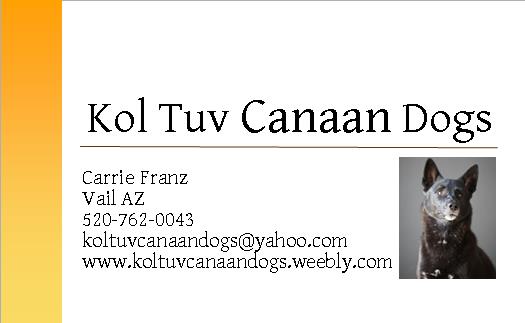 ~ Contact Information ~Name________________________________________________________Address ___________________________________________________________________________________________________________________Phone ____________________________ Email ______________________~ Home Life ~Number of Children at home _____________________________________Ages of Children_______________________________________________Type of Neighborhood (urban, suburban, rural)_______________________Own or Rent your home? ________________________________________Type of Home/Yard____________________________________________       Is the property fenced? If so, describe the fencing material. (how high?)__________________________________________________________________________________________________________________________~ Type of Pet Desired ~How much exercise will your dog receive each day? Please describe.What activities do you plan to pursue/enjoy with your new dog? Average expected daily time spent with the dog (hours per day) Work Schedule for Primary CaregiverDescribe any other pets Please give your veterinarians name and phone number (if applicable)Where will you primarily keep your dog while you are at home? Where will you primarily keep your dog while you are away from home?Why do you want a Canaan Dog versus any other breed? It is important to match the correct puppy to each new home. Pleasedescribe your ideal dog's temperament. (ie. bold, confident, soft, active, laidback, etc.)In Canaan Dogs there is a wide variety of type and colors. Is there aparticular color/type that you prefer? Is there any that are unacceptable toyou? What previous dog experience have you had? What are your thoughts on spaying/neutering your pet?   Would you be able to wait until 1+ year before altering AND during that time ensure no unwanted breedings?Would you prefer a Male or a Female, and why? Do you want a show/breeding prospect or pet? ( or would you considerkeeping your pet unaltered and available: as a stud (if male) or whelping alitter (if female)?)If yes, then :Are you possibly interested in showing your dog in AKC conformation events? Any other performance events?OR:Would you allow your Breeder to show your dog in AKC conformationevents?Please use the space below to provide any other information that will helpus find the right companion for you and your family.